Задание-ответить на вопросыНесъедобный объект изображен на картинке:A)  Морковка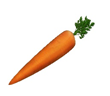 
B)  Каша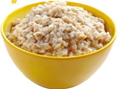 
C)  Чашка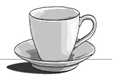 
D)  Сыр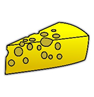 C
Правильный ответ: C
Чашка - несъедобный объект.Вопрос 2Правила поведения посетителей в зоопарке, где содержатся тигры, слоны и белые медведи:
(возможно несколько вариантов ответа)A) Не дразнить животныхB) Подкармливать животных с рукC) Не перелезать через оградуD) Выгонять животных из клетокE) Фотографировать животных на расстоянииF) Разнимать дерущихся животныхПравильный ответ: A, C, E
Зоопарк – место, где содержат животных, чтобы люди могли за ними наблюдать и больше о них узнать. В зоопарке нужно соблюдать правила: не кормить и не дразнить животных, не просовывать руки и не перелезать через ограду. При любом поведении животных наблюдать за ними только на расстоянии.Вопрос 3Пора года, в которой есть месяц апрель:A) ОсеньB) ЗимаC) ВеснаD) ЛетоПравильный ответ: C
Апрель – это весенний месяц.Вопрос 4Что располагается в Москве - столице России?
(возможно несколько вариантов ответа)A) Резиденция Президента РоссииB) Орган управления Ленинградской областьюC) Государственный музей ЭрмитажD) Правительство РоссииE) Государственная дума
F) Ельцин-центрПравильный ответ: A, D, E
Орган управления Ленинградской областью и государственный музей Эрмитаж располагаются в Санкт-Петербурге. Ельцин-центр – в Екатеринбурге.В данном вопросе была допущена ошибка. Тема, которую необходимо повторить ученику: Виды веществВопрос 5Где папа с сыном играют в футбол?A) 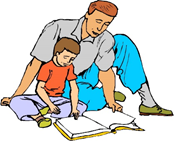 
B) 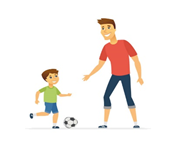 
C) 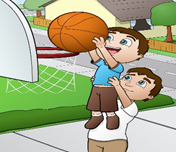 
D) 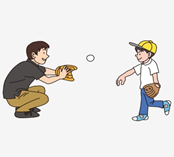 Правильный ответ: B
В футбол играют ногами специальным мячом, как на рисунке В.Вопрос 6Какие цветы растут на кустарнике?A)  Хризантемы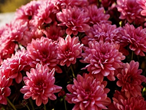 
B)  Сирень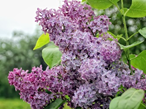 
C) Бархатцы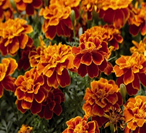 
D) Пионы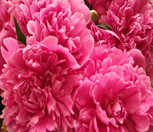 
Правильный ответ: B
Кустарником является среди представленных цветов только сирень.Вопрос 7Где растет ягода черника?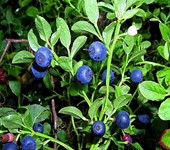 A) В лесуB) В огородеC) На лугуD) На деревеПравильный ответ: A
Черника является лесной ягодой, и растет она в лесу.Вопрос 8Отметьте электроприборы:
(возможно несколько вариантов ответа)A)  Игрушка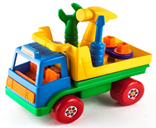 
B)  Утюг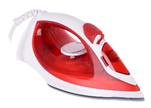 
C) Диван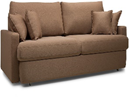 
D)   Кастрюля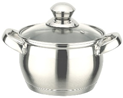 
E)  Пальто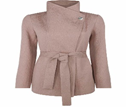 
F)  Телевизор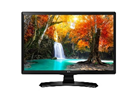 B, F
Правильный ответ: B, F
Электрическими приборами среди представленных фотографий являются только утюг и телевизор.Вопрос 9Выберите названия травянистых растений:
(возможно несколько вариантов ответа)A) КаштанB) РябинаC) МалинаD) КрапиваE) ПодорожникF) КалинаПравильный ответ: D, E
Каштан и рябина – деревья, малина и калина – кустарники.